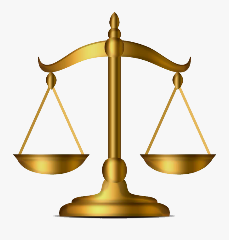 ApplicationName:Jurisdiction:Year of admission to the bar:Number of felony jury trials:Number of misdemeanor jury trials:Will you commit to attendance 2 full days March 9th and 10th, 2023 at the Kansas Law Enforcement Training Center:Why do you want to attend:*Applications are open to anyone with less than 10 felony jury trials. Priority will be given to those with less than 5. Attendance is limited to 30 students. Cost is $90.00 per attendee to be paid to the KLETC. The cost covers lodging and 3 meals per day.